Révision : Jean Le FurMots clefs : CI-SanarSoft (projet), consigne, logo,Résumé : présentation des (05) cinq logos du projet CI-SanarSoft.Une seule image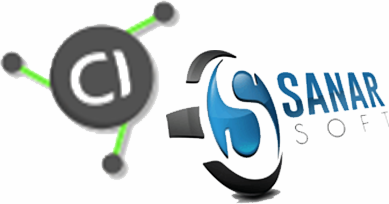 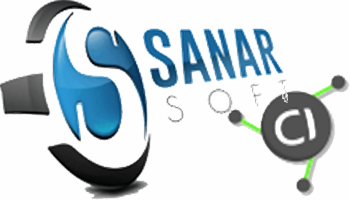 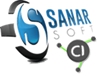 Deux images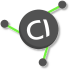 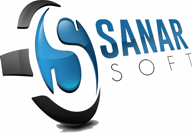 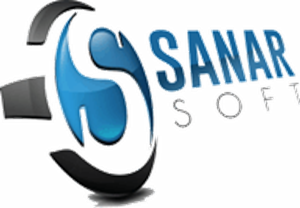 ConsigneLes logos du CI-SanarSoftRédaction : Papa S. Ndiaye  Date création
25.10.2019Référence
31CO.007ConsigneLes logos du CI-SanarSoftRédaction : Papa S. Ndiaye  Dernière modif. 14/03/20221 Page (s)